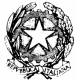 Istituto di Istruzione Superiore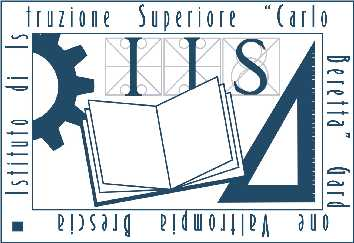 “Carlo Beretta”Via G. Matteotti, 299 – 25063 Gardone V.T. (BS)Tel 030 8912336 (r.a.)  Fax 030 8916121E-mail:bsis00600c@istruzione.itwww.iiscberetta.edu.itGardone VT, _____________________								Al Dirigente Scolastico								Istituto Istruzione Superiore “C. Beretta”Oggetto: richiesta assemblea di Istituto I Rappresentanti d’Istituto della scuola associata: ____________________________________________C H I E D O N Oal Dirigente Scolastico di poter tenere un'assemblea d’Istituto (1)il giorno_____________________________ dalle ore _________________ alle ore____________________nella sede __________________________con il seguente ordine del giorno:___________________________________________________________________________________________________________________________________________________________________________________________________________________________________________________EVENTUALI ESPERTI INVITATI E LORO QUALIFICA			I RAPPRESENTANTI________________________________________________	____________________________________________________________________________________	____________________________________Totale ore assemblee di classe già svolte n. __________ si concede						IL DIRIGENTE SCOLASTICO non si concede 					      Prof. Stefano RetaliNote esplicativeSi può usufruire al massimo di una intera giornata di lezione al mese per le assemblee d’istituto e di una assemblea di classe di due ore al mese – non frazionabili (vedi regolamento d’Istituto).